INFORMAZIONI PERSONALIVincenzo Caiazzo (Generale dei Carabinieri - ris.)Via Domenico Fontana 39, Napoli 80128 (NA)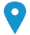  +39 349 6650955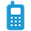 E-Mail: cavincent@libero.it 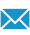   Pec: dr.vincenzocaiazzo@pec.it 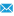 Sesso M | Data di nascita 04/05/1962, Caserta Nazionalità Italiano ESPERIENZA PROFESSIONALEPeriodo dal 2021 al 2024Project Security Manager per WEBUILD Periodo dal 2021 al 2024nei Progetti Nacav ed Hirpinia AV (Alta Velocità) per la Campania Periodo dal 2021 al 2024Periodo 2020/2021Ufficiale Superiore addetto al Ministro dell’Istruzione e Ministro dell’Università e Ricerca Periodo 2020/2021RomaPeriodo 2020/2021Periodo 2018/2020Capo Ufficio OAIO (Operazioni, Addestramento, Informazioni e Ordinamento)Periodo 2018/2020del Comando Legione CC CampaniaPeriodo 2018/2020NapoliPeriodo 2018/2020Periodo 2000/2018Comandante Sez. Polizia Giudiziaria presso Procura TribunalePeriodo 2000/2018NapoliPeriodo 2000/2018Periodo 1998/1999Comandante Sez. Polizia Giudiziaria presso Procura CircondarialePeriodo 1998/1999NapoliPeriodo 1998/1999Periodo 1996/1998Comandante Nucleo Radiomobile CCPeriodo 1996/1998FirenzePeriodo 1996/1998Periodo 1991/1996Comandante Compagnia CCPeriodo 1991/1996AssisiPeriodo 1991/1996Periodo 1988/1991Comandante e Capo Sez. Tecnica del Nucleo Elicotteri CCPeriodo 1988/1991CataniaPeriodo 1988/1991Periodo 1984/1988Comandante di Plotone ed Insegnante presso la Scuola Sottufficiali CCPeriodo 1984/1988VelletriPeriodo 1984/1988ISTRUZIONE E FORMAZIONE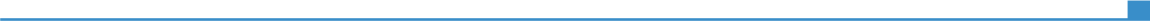 Periodo 2024Corso IVASS (Ist. Vigilanza Ass.ni- iscr. al RUI (registro unico intermediari ass.vi)Periodo 2010Corso Cyber Security presso la Procura Generale della Repubblica di NapoliPeriodo 2010Periodo 2003Consulente/Perito Grafo-diagnostico iscritto albo presso il Tribunale di NapoliPeriodo 2003Periodo 2001Laurea in Scienza della Sicurezza Interna ed Esterna - Università Torvergata - RomaPeriodo 2001Periodo 1993Corso di Pubbliche Relazioni presso la Scuola Ufficiali CC - RomaPeriodo 1993Periodo 1992Laurea in Scienze Politiche - Università Federico II - NapoliPeriodo 1992Periodo 1982/1984Scuola Ufficiali Carabinieri - RomaPeriodo 1982/1984Periodo 1980/1982Accademia Militare - ModenaPeriodo 1980/1982Periodo 1978/1980Scuola Militare Nunziatella – NapoliPeriodo 1978/1980COMPETENZE PERSONALILingua madreItalianoItalianoItalianoItalianoItalianoAltre lingueCOMPRENSIONE COMPRENSIONE PARLATO PARLATO PRODUZIONE SCRITTA Altre lingueAscolto Lettura Interazione Produzione orale IngleseA2A2A2A2A2Sostituire con il nome del certificato di lingua acquisito. Inserire il livello, se conosciutoSostituire con il nome del certificato di lingua acquisito. Inserire il livello, se conosciutoSostituire con il nome del certificato di lingua acquisito. Inserire il livello, se conosciutoSostituire con il nome del certificato di lingua acquisito. Inserire il livello, se conosciutoSostituire con il nome del certificato di lingua acquisito. Inserire il livello, se conosciutoLivelli: A1/A2: Utente base  -  B1/B2: Utente intermedio  -  C1/C2: Utente avanzato Quadro Comune Europeo di Riferimento delle LingueLivelli: A1/A2: Utente base  -  B1/B2: Utente intermedio  -  C1/C2: Utente avanzato Quadro Comune Europeo di Riferimento delle LingueLivelli: A1/A2: Utente base  -  B1/B2: Utente intermedio  -  C1/C2: Utente avanzato Quadro Comune Europeo di Riferimento delle LingueLivelli: A1/A2: Utente base  -  B1/B2: Utente intermedio  -  C1/C2: Utente avanzato Quadro Comune Europeo di Riferimento delle LingueLivelli: A1/A2: Utente base  -  B1/B2: Utente intermedio  -  C1/C2: Utente avanzato Quadro Comune Europeo di Riferimento delle LingueCOMPETENZE ORGANIZZATIVE E GESTIONALITeam-working: per decenni, ha operato in Campania in attività di indagini sulla criminalità organizzata, coordinandosi e collaborando con altre Forze di Polizia.COMPETENZE PROFESSIONALI- Ha organizzato per il personale militare e civile della Procura di Napoli, unitamente al coordinatore scientifico dell’Università Federico II - Dip. di Scienze Politiche, diversi corsi di “Alta Formazione” (Illecito penale, Prova tecnico-scientifica, Esame documentale di documenti, ecc.), nei quali è stato  anche relatore.COMPETENZE DIGITALIBuone competenze utilizzo pacchetto Office / WindowsBuone competenze utilizzo pacchetto Office / WindowsALTRI INTERESSIMusica, Viaggiare, Sci, NuotoPATENTE DI GUIDABDATI PERSONALIAutorizzo il trattamento dei dati personali contenuti nel mio curriculum vitae in base all’art. 13 del D. Lgs. 196/2003 e all’art. 13 GDPR 679/16Aggiornato al 30.01.2024